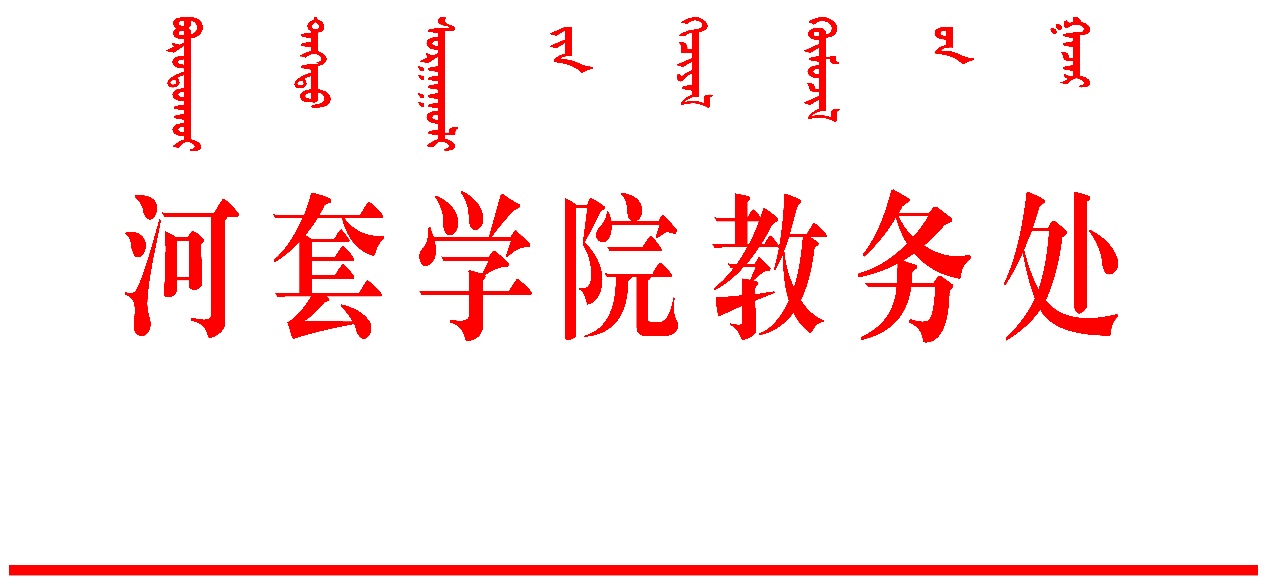 河套学院关于开展教学文件专项检查工作的通知各系部：为进一步加强教学文件的规范性，为本科教学工作合格评估奠定基础，教学督导工作组将开展教学文件专项检查工作，现将相关事宜通知如下：一、检查方式及范围教学督导工作组采取随机抽查方式，从每个系部抽查5-11门课程的教学文件及相关支撑材料，抽查范围为2018-2019学年第二学期的课程。二、检查内容（一）教学大纲。重点检查课程教学大纲编写、审核等情况。（二）授课计划。重点检查授课计划填写完整、规范，教学方法、手段与教案吻合情况，教学时数、教学进度与教学大纲学时的吻合情况（三）教室日志。重点检查课程实际的教学内容、课时数、教学进度与授课计划、教学大纲的符合情况，教室日志填写规范情况等。（四）教学过程评价。重点检查课程教学过程考核实施细则制定，学生学习过程考核支撑材料规范等情况。1.重点检查教案封面首页填写完整、规范，及时进行教学小结。2.教学内容符合教学大纲要求，对教材的知识结构、体系把握准确、全面。内容充实，切合学生实际，能反映本学科和相关学科的新成果、新进展，更新及时，能够理论联系实际。3.根据不同的教学内容、课程类型和学生实际情况进行教学过程设计。4.教学目标全面、准确、具体，符合教学大纲要求。教学重点、难点明确，突出教学重点，突破教学难点。5.与教学内容、学科特点和学生实际相符合，选择合理，灵活运用多种教学方法，因材施教。三、工作安排及要求1.2019年9月4日上午10点之前，各系部将抽查课程的教学大纲、教材、教案、授课计划、教学过程评价表、教室日志、教学过程考核实施细则及与细则考核形式配套的支撑材料（每类支撑材料各两份）交到教务处C203办公室，联系电话：8915578。（具体内容见附件）2.教学督导工作组将检查意见报送至教学督导工作办公室，教学督导工作办公室将检查结果反馈至各系部。3.各系部应高度重视本次教学文件专项检查工作，积极配合教学督导工作组开展工作。2019年8月27日河套学院教务处                   2019年9月3日印发                                            共印2份附件12018-2019学年第二学期教学文件抽查目录附件2河套学院教学文件专项检查表任课教师：                         专业班级：课程名称：                         任课教师所在系部：检查人：                 检查日期：   年   月   日序号系部专业年级抽查课程教师1蒙古语言文学系2016级中国少数民族语言文学蒙古族现当代文学史特古斯2蒙古语言文学系2017级中国少数民族语言文学蒙古族民间文学概论建英3蒙古语言文学系2016级中国少数民族语言文学蒙古历史文献综述苏日古嘎4汉语言文学系2017级汉语言文学班中国古代文学（二）张永刚5汉语言文学系2018级网络与新媒体大学语文李俊红6汉语言文学系2018级给排水科学与工程大学语文杨耀武7汉语言文学系2018级电气工程及其自动化大学语文林海8汉语言文学系2016级汉语言文学班语文教学论赵红花9汉语言文学系2017级新闻学媒介伦理与法规王永祥10汉语言文学系2018级新闻学大学语文赵再岚11汉语言文学系2018级新闻学融合新闻学赵恬12外国语言文学系2018级中国少数民族语言文学大学英语赵婧13外国语言文学系2016级英语美国文学景琳14外国语言文学系2017级英语（跨境电商方向）英语写作二高平15外国语言文学系2018级农学大学英语（二）李刚16外国语言文学系2017级金融工程大学英语（四）李美宏17外国语言文学系2018级学前教育大学英语刘洋18外国语言文学系2018级美术学（广告设计方向）大学英语滑少枫19外国语言文学系2018级英语（跨境电商方向）基础英语二朱学敏20理学系2016级信息与计算科学（云计算方向）服务器集群技术张力21理学系2016级物联网工程人工智能python曹海英22理学系2017级数学与应用数学（大数据分析方向）非结构化大数据分析李敏23理学系2018级农学高等数学郭占海24理学系2018级化学工程与工艺高等数学白慧25理学系2018级电气工程及其自动化（蒙）高等数学努恩吉雅26理学系2018级金融工程高等数学斯琴27理学系2018级物联网工程线性代数杜永霞28理学系2016级动物科学汉高等数学王魁东29理学系2018级审计学蒙班计算机基础与应用乌岚30生态与资源工程系2017级应用化学现代仪器分析技术郭伟31生态与资源工程系2018级化学工程与工艺有机化学乌仁格格32生态与资源工程系2016级应用化学食品分析余靖冉33机电工程系2018级机械电子工程专业理论力学王帅34机电工程系2018级电气工程及其自动化蒙大学物理包达来35机电工程系2016级电气工程及其自动化检测与传感技术于新海36机电工程系2016级电气工程及其自动化电力拖动与自动控制系统王海霞37土木工程系2017级农业水利工程建筑材料王俊38土木工程系2017级给排水科学与工程测量学李大伟39土木工程系2016级农业水利工程灌溉排水工程学郭彦芬40土木工程系2018级给排水科学与工程工程力学朱冬梅41土木工程系2016级农业水利工程灌溉排水工程学周慧42农学系2016级农学作物种子学刘双禄43农学系2018级农学农业生态学任素樱44农学系2018级动物科学（蒙）家畜解剖学及组织胚胎学苏尼花 汪长寿45农学系2017级食品安全现代仪器分析实验王吉力特、刘帅、刘聪46农学系2017级食品安全食品工程原理雍雅萍、苏靖47农学系2016级动物科学（蒙）动物行为学包阿东、张美丽48医学系2016级护理学精神科护理学田爱军49医学系2016级康复治疗学骨关节疾病康复治疗学邸志东50医学系2016级护理学内科护理学付静51医学系2016级护理学基础护理学李晓燕52医学系2018级康复治疗学人体发育学崔晓芳53医学系2016级护理学急危重症护理学赵淑兰54医学系2016级护理学护理伦理学李鹏云55医学系2016级康复治疗学神经康复学杨云凤56医学系2017级康复治疗学运动疗法孙学明57经济管理系2016级财务管理高级财务管理刘婷58经济管理系2018级财务管理税法杨宁59经济管理系2017级审计学成本会计谭敏60经济管理系2016级审计学社会审计王宏伟61经济管理系2017级审计学宏观经济学包明齐62经济管理系2018级金融工程班会计学谭灵63艺术系2016级美术学教育学蔺姝玮64艺术系2018级美术学美术表现-油画基础孙佳65艺术系2016级美术学（广告设计方向）包装设计张磊66艺术系2016级音乐学外国民族民间音乐张小飞67艺术系2018级音乐学基本乐理步一宏68艺术系2017级音乐学多声部音乐分析与写作-和声徐俊东69艺术系2018级汉语言文学心理学伊日牡文70艺术系2017级美术学（广告设计方向）艺术概论周易71艺术系2018级视觉传达设计字体设计乔倩72艺术系2017级美术学（广告设计）电商设计郝淑宝732016级美术学（广告设计）商务礼仪高海霞74马列教学部2018级汉语言文学民族理论与民族政策刘爱玲75马列教学部2016级电气工程及其自动化马克思主义基本原理概论金晶76马列教学部2018级数学与应用数学（大数据分析方向）民族理论与民族政策任小青77马列教学部2017级数学与应用数学（大数据分析方向）毛泽东思想与中国特色社会主义理论体系概论白衣丽娜78马列教学部2016级信息与计算科学马克思主义基本原理概论张佳79马列教学部2018级美术学民族理论与民族政策崔雅琴80马列教学部2016级音乐学（专升本）形势与政策冯富帅81马列教学部2018级农学形势与政策高学博82马列教学部2017级音乐教育毛泽东思想与中国特色社会主义理论体系概论连娜教学文件检查内容存在的问题教学大纲大纲内容编写完整、格式规范教学大纲教研室、课程建设指导委员会审核大纲情况教学大纲教学目标、课程性质及学时分配情况教学大纲明确教学重点、难点，教学重点、难点与教案首页一致性情况授课计划授课计划填写完整、规范授课计划教学方法、手段与教案吻合情况授课计划教学时数、教学进度与教学大纲规定学时的吻合情况教室日志课程实际的教学内容、课时数、教学进度与授课计划、教学大纲的符合情况教室日志教室日志填写规范情况教学过程评价过程考核实施细则制定情况教学过程评价作业布置情况教学过程评价学生学习过程考核支撑材料规范情况教案使用学院统一印制的教案首页、续页。教案教案封面、首页填写完整、规范。首页中有章节题目、周次、课次、授课班级等内容，参考资料丰富，精心设计、合理布置作业、实验、辅导答疑等课后延伸内容，作业布置形式多样、适度适量，符合学生实际，体现解决实际问题的能力。教案及时进行教学小结，总结授课经验、体会与心得，找出本次授课优点与不足。总结分析详实、准确、深入，有指导作用。教案教学内容须符合教学大纲要求，对教材的知识结构、体系把握准确、全面。教案内容充实，切合学生实际，能反映本学科和相关学科的新成果、新进展，更新及时，能够理论联系实际。 教案分析教学内容、教学对象，根据不同的教学内容、课程类型和学生实际情况进行教学过程设计。 教案教学目标全面、准确、具体，符合教学大纲要求，知识目标明确，能力目标突出学生能力培养要求，情感目标突出激发学生的学习兴趣。教案教学重点、难点明确，突出教学重点，突破教学难点。教案与教学内容、学科特点和学生实际相符合，选择合理，灵活运用多种教学方法，因材施教。存在的主要问题与建议:存在的主要问题与建议: